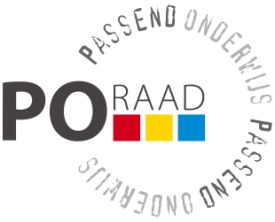 Vereenvoudigde wijze van bekostiging SBO onder passend onderwijs periode aug – dec 2022Om te komen tot een vereenvoudigde wijze van bekostiging SBO onder passend onderwijs binnen het SWV passend onderwijs moet eerst in kaart worden gebracht hoe de bekostiging van de SBO wettelijk geregeld is en welke aanpassingen daarbij in de praktijk tot stand zijn gekomen. Bekostiging SBO De bekostiging  betreft voor de personele bekostiging:de basisbekostiging (leeftijdsafhankelijk)de ondersteuningsbekostiging (leeftijdsafhankelijk)de cumi-bekostiging (leeftijdsafhankelijk)aanvullende bekostiging schoolleider (afhankelijk van schoolgrootte: <100 of 100 ll. of meer), plus de professionaliseringstoeslagbudget P&A (vast bedrag per school plus bedrag per leerling en per cumi-leerling)bekostiging bedrag professionalisering en begeleiding starters en schoolleiders (bedrag per leerling)De bekostiging  voor de materiële bekostiging:groepsafhankelijke basisbekostiging met vaste voet (bepaling aantal groepen o.b.v. deeltal 14 met afronding naar boven, en per vestiging)leerlingafhankelijke basisbekostiging met vaste voetondersteuningsbekostiging per leerlingRechtstreekse bekostiging door het Rijk aan de SBO o.b.v. de teldatum 1 okt T-1 betreft:A. Personele bekostiging:de personele basisbekostigingde personele ondersteuningsbekostiging tot 2% van het aantal leerlingen basisonderwijs van het SWVde cumi-bekostigingaanvullende bekostiging schoolleiderbudget P&Abekostiging bedrag professionalisering en begeleiding starters en schoolleiders B. Materiële bekostigingde basisbekostiging de ondersteuningsbekostiging tot 2% van het aantal leerlingen van het SWVHet SWV betaalt aanvullend o.b.v. de leerlingentelling op de peildatum 1 februari:A. Personele bekostiging:de basisbekostiging o.b.v. het verschil van het aantal leerlingen peildatum min aantal leerlingen 1 okt. T-1de ondersteuningsbekostiging o.b.v. het verschil van het aantal leerlingen peildatum min de 2% van het aantal leerlingen SWV op 1 okt. T-1B. Materiële bekostiging:de basisbekostiging o.b.v. het verschil van het aantal leerlingen peildatum min aantal leerlingen 1 okt. T-1de ondersteuningsbekostiging o.b.v. het verschil van het aantal leerlingen peildatum min de 2% van het aantal leerlingen SWV op 1 okt. T-1AannamesIn deze wijze van bekostiging door het SWV zijn een aantal aannames verwerkt:Voor elke leerling SBO vindt vanuit het SWV de reguliere bekostiging personeel (basisbekostiging en ondersteuningsbekostiging) per leerling plaats, niet meer en niet minder. Dit houdt in dat in principe sprake is van de landelijke gemiddelde leeftijdsafhankelijke bekostiging cf. de GPL. Het houdt ook in dat een eventueel negatief verschil in leerlingenaantal (1 okt. T-1 en peildatum) ook wordt verrekend en dan dus terugbetaling  aan het SWV betekent.Ditzelfde geldt analoog voor de materiële bekostiging.Wettelijk is het iets anders geregeld, namelijk:de aantallen grensverkeerleerlingen worden verrekend tussen de SWV en de SBO. Dat maakt de berekening extra ingewikkeld. Daarom was het praktijk onder WSNS dat het grensverkeer rechtstreeks werd verrekend tussen de SWV-en. De bekostiging grensverkeerleerling gaat voor de personele bekostiging uit  GPL en is dus niet leeftijdsafhankelijk.een lager aantal leerlingen op de peildatum t.o.v. de teldatum 1 okt. T-1 wordt voor de personele basisbekostiging op 0 gesteld. In de praktijk vindt echter wel verrekening plaats met de ondersteuningsbekostiging.de personele bekostiging o.b.v. de peildatum vindt plaats o.b.v. de landelijke GGL (dan dus de landelijke GPL) of o.b.v. de GGL  (dan dus de school GPL) naar keuze van het SWV. Keuze voor de landelijke GPL wordt aangeraden ook omdat de prognose van de GGL vrijwel onmogelijk is. Overschrijdt de overdrachtsverplichting van het SWV de personele bekostiging van het SWV dan moeten de schoolbesturen in het SWV aanvullend bijspringen.de materiële bekostiging o.b.v. 1 okt. T-1 is onder WSNS alleen bepalend voor de basisbekostiging en ondersteuningsbekostiging. Meer leerlingen op de peildatum worden buiten beschouwing gelaten (!).de ondersteuningsbekostiging (materieel) in verband met grensverkeer is niet genormeerd, maar kan qua omvang door het SWV zelf bepaald worden. De overdracht wordt hier begrensd tot maximaal het bedrag dat voor de materiële bekostiging door het SWV is ontvangen.bij de overdrachtsverplichtingen is er een scheiding in de personele en materiële bekostiging ondanks het principe Het SWV kan afwijken  regeling als het gaat om de interne bekostiging binnen het SWV. Afwijking tussen SWV-en kan formeel alleen als de betrokken SWV-en daarmee instemmen. In de huidige praktijk wordt gewerkt o.b.v. de beide bovenstaande aannames en op basis van rechtstreekse verrekening van het grensverkeer tussen de SWV-en. De wettelijke regelingen worden hierbij dus aangepast conform de eenvoudiger werkwijze  aannames.  grensverkeer wordt vrijwel overal tussen de SWV geregeld vaak zonder dat er sprake is van expliciete besluitvorming erover tussen de SWV-en. Grensverkeer en T-1 systematiekVoor het grensverkeer geldt wettelijk bovendien dat als grensverkeerleerling, iedere leerling meetelt die in het voorafgaande schooljaar bij de SBO van een ander SWV is ingeschreven in de periode tussen 1 augustus T-1 en 31 juli T, tenzij de leerling op 1 augustus T niet meer ingeschreven is bij de SBO. Hierbij wordt dus de T-1 systematiek niet consequent gevolgd. Het betekent ook dat leerlingen die na de peildatum alsnog worden ingeschreven bij  andere SWV ook verrekend moeten worden tussen de SWV. In de praktijk wordt dit meestal genegeerd. Het grensverkeer is per 1 augustus 2014 opnieuw gestart!Bekostiging per leerlingRekening houdend met de gegroeide praktijk omtrent de aanpassingen en het grensverkeer komt het vooral neer op het hanteren van het uitgangspunt dat bekostiging  plaatsvindt o.b.v. het leerlingenaantal op de peildatum met als normbekostiging de reguliere bedragen die per leerling gelden. Als reguliere personele bekostiging wordt daarbij nog vaak de leeftijdsafhankelijke bekostiging gekozen, maar het advies is om de landelijke GPL te hanteren.Werken met KamersWanneer overwogen wordt om met zogenaamde (regionaal vastgestelde) Kamers te werken binnen het kader van het SWV passend onderwijs ligt het voor de hand om de bekostiging van de SBO zo eenvoudig mogelijk te houden en daarbij het uitgangspunt te hanteren dat het aantal leerlingen op de peildatum de norm is voor de bekostiging door het SWV van de reguliere bekostiging per leerling volgens nog steeds de T-1 systematiek. Dan is het ook het eenvoudigst om voor de personele bekostiging  niet uit te gaan  bekostiging maar  GPL en leidt dan tot vaste bedragen per leerling. (Dit uitgangspunt geldt wettelijk ook voor de bekostiging door het SWV van de zware ondersteuning.) Overigens wordt het met klem ontraden om met Kamers te werken omdat het te complicerend werkt.Dezelfde benadering  als norm voor de personele ondersteuningsbekostiging ligt dan ook voor de hand voor de basisbekostiging. Dat is het ook al voor het grensverkeer.SBO in meer dan één Kamer: Een vestiging van een SBO kan slechts in één Kamer voorkomen met de regionale indeling per Kamer. Maar er kan wel sprake zijn van een SBO die een hoofd- en één of meer (erkende) nevenvestigingen heeft waarbij de hoofd- en nevenvestigingen in verschillende Kamers kunnen liggen. Dit leidt niet tot extra complicaties door in  SWV o.b.v. de peildatum uit  afzonderlijke vestiging op basis  per Kamer. De rechtstreekse (lineaire en niet-lineaire) bekostiging door het Rijk aan de SBO o.b.v. 1 okt. T-1 als zodanig is dan een zaak  intern om tot nadere verdeling tussen de vestigingen over te gaan en is geen zaak waar het SWV bij betrokken hoeft te zijn.Toepassing vereenvoudigde wijze van bekostigingWanneer we de vereenvoudigde wijze van bekostiging toepassen met de kengetallen zoals die voor de personele bekostiging gelden voor het schooljaar 2020-2021 en voor de materiële bekostiging voor het kalenderjaar 2020 en die voor het kalenderjaar 2021, komen we tot de volgende kengetallen per leerling voor de bekostiging van de SBO die voor het SWV relevant zijn.Personele bekostiging 2021-2022 (16 juli 2021) en 2022-2023 (4 april 2022):Basisbekostiging		0,0452 x € 80.664,29 = € 3.646,03Ondersteuningsbekostiging	0,0646 x € 80.664,29 = € 5.210,91Materiële bekostiging:	2020		2021		2022Basisbekostiging		831,-		841,-		866,-Ondersteuningsbekostiging	236,34		239,18		246,38Grensverkeerleerling:Bekostiging per leerling, ingeschreven voor 1 oktober T-1:Personele ondersteuningsbekostiging:	€ 5.210,91 per schooljaar (prijspeil apr 2022)Materiële ondersteuningsbekostiging:	€    246,38 per kalenderjaar (prijspeil 2022)Ingeschreven na 1 oktober T-1:Personele basis- en ondersteuningsbekostiging: € 8.856,94 per schooljaar (peil 2022-2023)Materiële ondersteuningsbekostiging:	€    246,38 per kalenderjaar (prijspeil 2022)Wanneer toch vastgehouden wordt aan de leeftijdsafhankelijke bekostiging dan wordt de berekening  voor de personele bekostiging gecompliceerder doordat dan gewerkt moet worden met het vaste bedrag per leerling plus het leeftijdsafhankelijke bedrag per leerling vermenigvuldigd met de GGL die voor de (vestiging  SBO van toepassing is.Teruggebracht tot een bedrag per leerling per schooljaar resp. per kalenderjaar vergt het de omrekening  bekostiging per kalenderjaar naar het schooljaar en omgekeerd vergt het  naar kalenderjaar. Dat is redelijk eenvoudig te doen met de 5/12e en 7/12e systematiek.Voorbeeld:Bij omrekening worden de volgende kengetallen verkregen:Personele bekostiging 2022-2023 periode aug – dec 2022:Basisbekostiging		0,0452 x € 80.664,29 = € 3.646,03 x 34,55%Ondersteuningsbekostiging	0,0646 x € 80.664,29 = € 5.210,91 x 34,55%Materiële bekostiging:	2021		2022		2021-2022Basisbekostiging		841,-		866,-		(490,58 + 360,83) = 851,41Ondersteuningsbekostiging	239,18		246,38		(139,52 + 102,66) = 242,18								Samen:		       1.093,59											Bij alle bedragen geldt de kanttekening dat voor de bekostiging gewerkt is met de bedragen die per apr. 2022 bekend zijn. Zodra de bedragen worden bijgesteld (wsch. sept 2022) zal deze notitie worden geüpdatet.
InstrumentWanneer met de kengetallen gewerkt wordt, is het redelijk eenvoudig die ook in een instrument te verwerken. Het instrument waarmee met Kamers gewerkt wordt zal echter nog complexer worden dan het instrument SWV passend onderwijs zonder Kamers nu al is. De data omtrent de leerlingenaantallen per Kamer en per vestiging SBO en het grensverkeer tussen de Kamers plus het grensverkeer tussen de SWV passend onderwijs dienen nauwkeurig bijgehouden te worden door het SWV zelf want deze gegevens zijn slechts indirect en deels terug te vinden bij DUO., lid expertgroep passend onderwijs